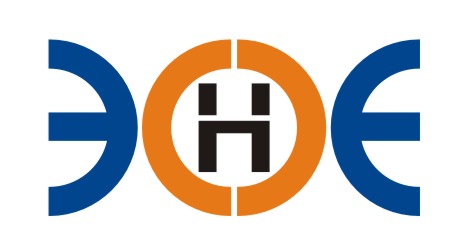 САМОРЕГУЛИРУЕМАЯ ОРГАНИЗАЦИЯСОЮЗ ПРОЕКТИРОВЩИКОВ«ЭКСПЕРТНЫЕ ОРГАНИЗАЦИИ ЭЛЕКТРОЭНЕРГЕТИКИ»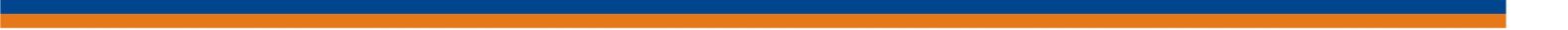 ПРОТОКОЛ № 09-ЭС-СП-19 заседания Экспертного Совета Союза проектировщиков «Экспертные организации электроэнергетики»(далее – Союз)Санкт-Петербург «22» апреля  2019 г.	Начало заседания: 10:00 часов Экспертный совет Союза состоит из:Заир-Бек Андрей Измаилович – Президент Союза;Рысс-Березарк Сергей Алексеевич;Лаппо Василий Иванович;Любо Игорь Александрович;Дмитренко Артем Викторович;Корнев Владимир Геннадьевич;Геращенко Алексей Владимирович;Жданович Иван Иванович;На заседании Экспертного совета Союза присутствовали 7 (семь) представителей с правом голоса:1.  Заир-Бек Андрей Измаилович – Президент Союза;2.  Рысс-Березарк Сергей Алексеевич;3.  Лаппо Василий Иванович;4.  Любо Игорь Александрович;5.  Корнев Владимир Геннадьевич;6.  Геращенко Алексей Владимирович;7.  Жданович Иван Иванович;Кворум для проведения Экспертного совета Союза имеетсяПовестка дня:1. О добровольном выходе из состава членов Союза ООО «Дата Трансфер»;Вопросы заседания:1. Избрание секретаря заседания Экспертного совета Союза:СлушалиПредседателя заседания Экспертного совета Союза-президента Заир Бека-Андрея Измаиловича, который предложил избрать секретарем заседания - исполнительного директора Юденкову Инессу Юрьевну.РешилиИзбрать секретарем заседания Экспертного совета Союза исполнительного директора Юденкову Инессу Юрьевну.ГолосовалиЗА – 7 чел., ПРОТИВ – 0 чел., ВОЗДЕРЖАЛИСЬ 0 - чел.Решение принято единогласно.2. О добровольном выходе из состава членов Союза ООО «Дата Трансфер».Слушали Исполнительного директора Юденкову Инессу Юрьевну, которая доложила на основании предоставленного заявления о добровольном выходе исключить из членов Союза следующую организацию:Решили: На основании заявления о добровольном выходе исключить из членов Союза ООО «Дата Трансфер».ГолосовалиЗА – 7 чел., ПРОТИВ – 0 чел., ВОЗДЕРЖАЛИСЬ 0 - чел.Решение принято единогласно.Президент Союза    	          _______________________		 А.И. Заир-Бек Секретарь	________________________	   И.Ю.  Юденкова№ п/пНаименованиеИННОГРННомер и начало действия  выданного свидетельства1.ООО «Дата Трансфер»78015207411107847168747Свидетельство № 0221-115-10/2012-СРО-П-080 от 25.05.2012 г.